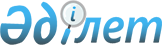 Мүгедектерді жұмысқа орналастыру үшін 2017 жылға арналған жұмыс орындары квотасын белгілеу туралыҚарағанды облысы Шахтинск қаласының әкімдігінің 2016 жылғы 15 желтоқсандағы № 43/06 қаулысы. Қарағанды облысының Әділет департаментінде 2017 жылғы 11 қаңтарда № 4107 болып тіркелді      Қазақстан Республикасының 2001 жылғы 23 қаңтардағы "Қазақстан Республикасындағы жергілікті мемлекеттік басқару және өзін - өзі басқару туралы", 2016 жылғы 6 сәуірдегі "Халықты жұмыспен қамту туралы" Заңдарына сәйкес, Шахтинск қаласының әкімдігі ҚАУЛЫ ЕТЕДІ: 

      1. Меншік түріне және меншіктің ұйымдастырушылық-құқықтық нысанына қарамастан ұйымдарда қызметкерлердің тізімдік санынан пайызбен көрсеткенде қосымшаға сәйкес мүгедектер үшін 2%-дан 4%-ға дейінгі көлемде жұмыс орындары квотасы белгіленсін. 

      2. Шахтинск қаласы әкімдігінің 2016 жылғы 14 шілдедегі № 22/02 "Мүгедектерді жұмысқа орналастыру үшін жұмыс орындары квотасын белгілеу туралы" қаулысының (2016 жылғы 1 тамызында нормативтік құқықтық актілерді мемлекеттік тіркеу тізілімінде № 3922 тіркелген, "Әділет" ақпараттық-құқықтық жүйесінде 2016 жылғы 9 тамызында, 2016 жылғы 5 тамыздағы № 31 "Шахтинский вестник" газетінде жарияланған) күші жойылды деп танылсын.

      3. Осы қаулының орындалуын бақылау қала әкімінің орынбасары К.К. Тлеубергеновке жүктелсін. 

      4. Осы қаулы алғаш ресми жарияланған күннен бастап қолданысқа енгізіледі. 

 Мүгедектер үшін жұмыс орындары квотасы белгіленетін ұйымдардың тізімі
					© 2012. Қазақстан Республикасы Әділет министрлігінің «Қазақстан Республикасының Заңнама және құқықтық ақпарат институты» ШЖҚ РМК
				
      Қала әкімі

С. Аймаков
Шахтинск қаласы әкімдігінің
2016 жылғы 15 желтоқсандағы
№ 43/06 қаулысына қосымша№

Ұйымның атауы

Қызметкерлердің тізімдік саны

 

Квотаның көлемі 

(% қызметкерлердің тізімдік санынан)

 

Мүгедектер үшін жұмыс орындарының саны

1

"Апрель-Кулагер" жауапкершілігі шектеулі серіктестігі

215

3

6

2

 "Шахтинсктеплоэнерго" жауапкершілігі шектеулі серіктестігі 

81

2

2

3

 "Союз" жауапкершілігі шектеулі серіктестігі

68

2

1

4

 "Фудмарт" жауапкершілігі шектеулі серіктестігі

80

2

2

5

"Казпочта" акционерлік қоғамы

81

2

2

6

 "Казахтелеком" акционерлік қоғамы

101

3

3

7

"Шахтинск қаласы әкімдігі Шахтинск қаласы білім бөлімінің "Салтанат" сәбилер- балабақшасы" коммуналдық мемлекеттік қазыналық кәсіпорыны

81

2

2

8

"Шахтинск қаласы әкімдігі Шахтинск қаласы білім бөлімінің "Еркетай" сәбилер-балабақшасы" коммуналдық мемлекеттік қазыналық кәсіпорыны

62

2

1

9

"Шахтинск қаласы әкімдігі Шахтинск қаласы білім бөлімінің "Снегурочка" сәбилер-балабақшасы" коммуналдық мемлекеттік қазыналық кәсіпорыны

73

2

1

10

"Шахтинск қаласы әкімдігі Шахтинск қаласының білім бөлімінің "АлҰнка" сәбилер-бақшасы" коммуналдық мемлекеттік қазыналық кәсіпорыны

57

2

1

11

"Шахтинск қаласы әкімдігі Шахтинск қаласы білім бөлімінің "Қарлығаш" сәбилер-балабақшасы" коммуналдық мемлекеттік қазыналық кәсіпорыны

72

2

1

12

"Шахтинск қаласы әкімдігі Шахтинск қаласы білім бөлімінің "Березка" сәбилер- балабақшасы" коммуналдық мемлекеттік қазыналық кәсіпорыны

66

2

1

13

Қарағанды облысы әкімдігінің Қарағанды облысының Денсаулық сақтау басқармасының "Шахтинск қаласының орталық ауруханасы" коммуналдық мемлекеттік кәсіпорыны

372

4

15

14

Қарағанды облысы әкімдігінің Қарағанды облысының Денсаулық сақтау басқармасының "Шахтинск қаласының емханасы" коммуналдық мемлекеттік кәсіпорыны

414

4

17

15

"Шахтинск қаласы әкімдігінің № 1 гимназия" коммуналдық мемлекеттік мекемесі 

112

3

3

16

"Шахтинск қаласы әкімдігінің № 2 жалпы білім беру мектебі" коммуналдық мемлекеттік мекемесі

88

2

2

17

"Шахтинск қаласы әкімдігінің № 3 жалпы білім беру мектебі" коммуналдық мемлекеттік мекемесі

94

2

2

18

"Шахтинск қаласы әкімдігінің № 4 жалпы білім беру мектебі" коммуналдық мемлекеттік мекемесі

56

2

1

19

"Шахтинск қаласы әкімдігінің № 5 гимназиясы" коммуналдық мемлекеттік мекемесі

105

3

3

20

"Шахтинск қаласы әкімдігінің № 6 жалпы білім беру мектебі" коммуналдық мемлекеттік мекемесі

112

3

3

21

"Шахтинск қаласы әкімдігінің № 7 жалпы білім беру мектебі" коммуналдық мемлекеттік мекемесі

91

2

2

22

"Шахтинск қаласы әкімдігінің № 9 жалпы білім беру мектебі" коммуналдық мемлекеттік мекемесі

61

2

1

23

"Шахтинск қаласы әкімдігінің № 11 жалпы білім беру мектебі" коммуналдық мемлекеттік мекемесі

88

2

2

24

 "Шахтинск қаласы әкімдігінің Ә. Букейханов атындағы мектеп-лицейі" коммуналдық мемлекеттік мекемесі

117

3

4

25

 "Шахтинск орталықтандырылған кітапхана жүйесі" коммуналдық мемлекеттік мекемесі

76

2

2

26

 "Шахтинск тау-кен индустриялық колледжі" коммуналдық мемлекеттік мекемесі

83

2

2

 

27

 "Шахтинск технологиялық колледжі" коммуналдық мемлекеттік қазыналық кәсіпорыны

85

2

2

28

 "Қарттар мен мүгедектер үшін медициналық әлеуметтік мекеме" коммуналдық мемлекеттік мекемесі

68

2

1

29

 "Балалар – жасөспірімдер орталығы" коммуналдық мемлекеттік қазыналық кәсіпорыны

51

2

1

30

 "Филинский" жеке кәсіпкер

68

2

1

31

 "Брусенцова" жеке кәсіпкер

60

2

1

